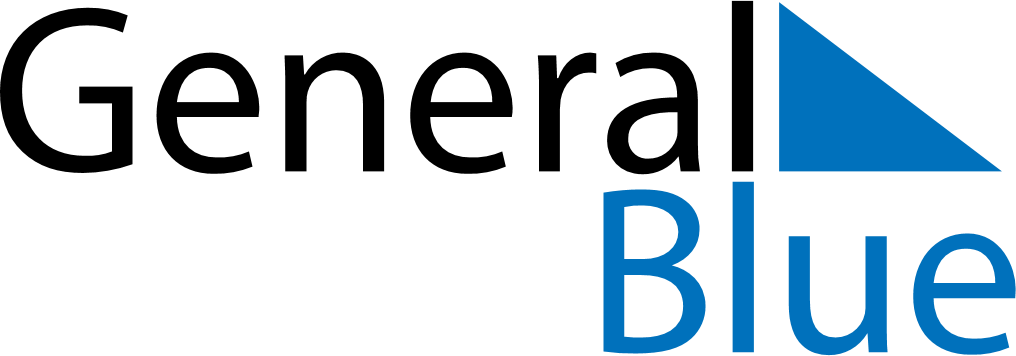 April 2024April 2024April 2024April 2024April 2024April 2024Cukai, Terengganu, MalaysiaCukai, Terengganu, MalaysiaCukai, Terengganu, MalaysiaCukai, Terengganu, MalaysiaCukai, Terengganu, MalaysiaCukai, Terengganu, MalaysiaSunday Monday Tuesday Wednesday Thursday Friday Saturday 1 2 3 4 5 6 Sunrise: 7:05 AM Sunset: 7:14 PM Daylight: 12 hours and 9 minutes. Sunrise: 7:05 AM Sunset: 7:14 PM Daylight: 12 hours and 9 minutes. Sunrise: 7:04 AM Sunset: 7:14 PM Daylight: 12 hours and 9 minutes. Sunrise: 7:04 AM Sunset: 7:14 PM Daylight: 12 hours and 10 minutes. Sunrise: 7:03 AM Sunset: 7:14 PM Daylight: 12 hours and 10 minutes. Sunrise: 7:03 AM Sunset: 7:14 PM Daylight: 12 hours and 10 minutes. 7 8 9 10 11 12 13 Sunrise: 7:03 AM Sunset: 7:13 PM Daylight: 12 hours and 10 minutes. Sunrise: 7:02 AM Sunset: 7:13 PM Daylight: 12 hours and 11 minutes. Sunrise: 7:02 AM Sunset: 7:13 PM Daylight: 12 hours and 11 minutes. Sunrise: 7:01 AM Sunset: 7:13 PM Daylight: 12 hours and 11 minutes. Sunrise: 7:01 AM Sunset: 7:13 PM Daylight: 12 hours and 11 minutes. Sunrise: 7:01 AM Sunset: 7:13 PM Daylight: 12 hours and 12 minutes. Sunrise: 7:00 AM Sunset: 7:12 PM Daylight: 12 hours and 12 minutes. 14 15 16 17 18 19 20 Sunrise: 7:00 AM Sunset: 7:12 PM Daylight: 12 hours and 12 minutes. Sunrise: 7:00 AM Sunset: 7:12 PM Daylight: 12 hours and 12 minutes. Sunrise: 6:59 AM Sunset: 7:12 PM Daylight: 12 hours and 12 minutes. Sunrise: 6:59 AM Sunset: 7:12 PM Daylight: 12 hours and 13 minutes. Sunrise: 6:58 AM Sunset: 7:12 PM Daylight: 12 hours and 13 minutes. Sunrise: 6:58 AM Sunset: 7:12 PM Daylight: 12 hours and 13 minutes. Sunrise: 6:58 AM Sunset: 7:12 PM Daylight: 12 hours and 13 minutes. 21 22 23 24 25 26 27 Sunrise: 6:58 AM Sunset: 7:12 PM Daylight: 12 hours and 14 minutes. Sunrise: 6:57 AM Sunset: 7:11 PM Daylight: 12 hours and 14 minutes. Sunrise: 6:57 AM Sunset: 7:11 PM Daylight: 12 hours and 14 minutes. Sunrise: 6:57 AM Sunset: 7:11 PM Daylight: 12 hours and 14 minutes. Sunrise: 6:56 AM Sunset: 7:11 PM Daylight: 12 hours and 14 minutes. Sunrise: 6:56 AM Sunset: 7:11 PM Daylight: 12 hours and 15 minutes. Sunrise: 6:56 AM Sunset: 7:11 PM Daylight: 12 hours and 15 minutes. 28 29 30 Sunrise: 6:56 AM Sunset: 7:11 PM Daylight: 12 hours and 15 minutes. Sunrise: 6:55 AM Sunset: 7:11 PM Daylight: 12 hours and 15 minutes. Sunrise: 6:55 AM Sunset: 7:11 PM Daylight: 12 hours and 15 minutes. 